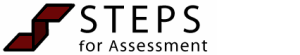 Top of FormStudent Teacher Name: _________________________       Block:   1     2  	Date: ________________Cooperating Teacher: ___________________________       School/District_______________________University Supervisor: __________________________       Grade/Course _______________________Bottom of FormTrait NameTrait DescriptionRatingsRatingsRatingsRatingsRatingsTrait NameTrait DescriptionHigh LevelSatisfactoryNeeds ImprovementNot ObservedNot ApplicablePhysical Education 1.0.0The student teacher provides for demonstration of motor skills appropriate to planned activity.321 (NO) (NA)Physical Education 2.0.0The student teacher identifies behavior preventing success in motor skill performance and recommends appropriate remediation.321 (NO) (NA)Physical Education 3.0.0The student teacher organizes warm-up exercises appropriate to the planned activity.321 (NO) (NA)Physical Education 4.0.0The student teacher groups students in a variety of floor patterns for optimum efficiency for observing demonstrations and for activity.321 (NO) (NA)Physical Education 5.0.0The student teacher demonstrates the ability to organize and supervise practice drills.321 (NO) (NA)Physical Education 6.0.0The student teacher uses a variety of methods to maintain student interest and reach learning goals.321 (NO) (NA)Physical Education 7.0.0The student teacher teaches proper use of equipment for physical fitness, sports, and games.321 (NO) (NA)Physical Education 8.0.0The student teacher utilizes proper safety procedures.321 (NO) (NA)Physical Education 9.0.0The student teacher demonstrates basic techniques in many styles of dance, as applicable.321 (NO) (NA)Physical Education 10.0.0The student teacher demonstrates knowledge of professional organizations and publications.321 (NO) (NA)Physical Education 11.0.0The student teacher demonstrates knowledge of game rules and ability to referee class games.321 (NO) (NA)Physical Education 12.0.0The student teacher demonstrates the ability to write goals and behavioral objectives and translate them into specific learning activities.321 (NO) (NA)Physical Education 13.0.0The student teacher demonstrates proficiency in setting up individual programs for physical fitness and motor skills.321 (NO) (NA)Physical Education 14.0.0The student teacher demonstrates the ability to identify the handicapped student and provides for his/her needs in course activities.321 (NO) (NA)Physical Education 15.0.0The student teacher utilizes knowledge in mechanical analysis and kinesiology in appropriate movement activities.321 (NO) (NA)Physical Education 16.0.0The student teacher utilizes knowledge in physiology in strength, flexibility, and endurance activities.321 (NO) (NA)Physical Education 17.0.0The student teacher recognizes value and provides motivation toward lifetime fitness and sport skills.321 (NO) (NA)Physical Education 18.0.0The student teacher assists in organizing and administering an intramural program.321 (NO) (NA)Physical Education 19.0.0The student teacher assists in the athletic program.321 (NO) (NA)Physical Education 20.0.0The student teacher develops teaching strategies and/or programs to reach and interest the student non-athlete.321 (NO) (NA)Physical Education Influence on Student LearningThe student teacher influences student learning to ensure high levels of achievement among all students. Comment required.321 (NO) (NA)Influence on Student Learning (Comment Required):General Comments (optional):321 (NO) (NA)Influence on Student Learning (Comment Required):General Comments (optional):321 (NO) (NA)